PCA Families – Child Safe Incident Form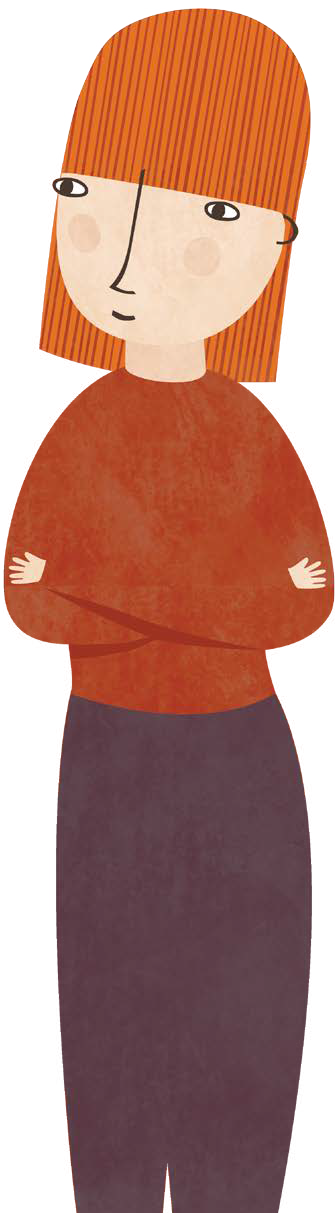 When to use this form? This form is used to notify us of: any incident, disclosure or suspicion that a child has been, or is at risk of being abused by a PCA Families director, employee, contractor or volunteer, or any other party OR Breach of the PCA Families Code of Conduct regarding Child safety specifically.This form should be used in conjunction with the PCA Families’ Child Safe PolicyCompleting this form should not impact on reporting times. If a child is in immediate danger please report immediately to Victoria Police by dialling 000.When completing this form your aim should be to provide as much information as possible. This information will be critical to any reports and may be sought at a later date if the matter is the subject of Court proceedings.  All information provided will be stored securely in accordance with PCA Families Privacy Policy.Name of Reporter:	___________________________________________    Date of Report:      /       /     Contact details of Reporter (phone, email, address)   ___________________________________________Incident details	If you believe a child is at immediate risk of abuse phone 000. Does the child identify as Aboriginal or Torres Strait Islander? (Mark with an ‘X’ as applicable)No 				Yes aboriginal 			Yes Torres Strait Islander Please categorise the incidentPhysical violence  Sexual offence Serious emotional or psychological abuseSerious neglectPlease describe the incidentHave you reported the incident to anyone else?Incident reporter wishes to remain anonymous?(Mark with an ‘X’ as applicable)Signature:	 ___________________________________________ Date:	_____/_____/_____				Print name:         ___________________________________________Date of incident:Time of incident:Location of incident:Name(s) of child/children involved:Name(s) of parents/carer of child/children involvedName of alleged perpetrator:Name(s) of PCA Families director/employee/contractor/volunteer involved:Your relationship/role to child/children involvedWhen did it take place?Who was involved?What did you see/hear/observe?Other informationChild protectionPoliceAnother third party (please specify):Yes      No